В соответствии с Земельным кодексом Российской Федерации, решением Совета городского поселения «Путеец» от 22.12.2014 года № 1-27/127 «Об утверждении генерального плана, правил землепользования и застройки муниципального образования городского поселения «Путеец» муниципального района «Печора» Республики Коми», Федеральным законом от 06.10.2003 № 131-ФЗ «Об общих принципах организации местного самоуправления в Российской Федерации», руководствуясь Уставом МО ГП «Путеец», рассмотрев ходатайство ПАО «Россети Северо-Запад», учитывая отсутствие заявлений иных правообладателей земельных участков в период публикации сообщения о возможном установлении публичного сервитута,  администрация городского поселения «Путеец»постановляет:Установить публичный сервитут для размещения объекта электросетевого хозяйства «ВЛ-0,4 кВ ф. 4 КТП №163 г. Печора», на срок 49 лет, обладатель публичного сервитута – ПАО «Россети Северо-Запад», Российская Федерация, г. Санкт-Петербург, площадь Конституции, д. 3 лит. А, помещение 16Н, ИНН 7802312751, ОГРН 1047855175785, в отношении земельных участков с кадастровыми номерами: 11:12:5701003:91, расположенного по адресу: Республика Коми, 
г. Печора, пгт. Путеец, СОТ «Аграрник»;11:12:5701004:111, расположенного по адресу: Республика Коми, 
г. Печора, пгт. Путеец, СОТ «Аграрник», ряд 4, уч. № 23;11:12:5701004:12, расположенного по адресу: Республика Коми, 
г. Печора, пгт. Путеец, СОТ «Аграрник», ряд 4, уч. № 4а;11:12:5701004:17, расположенного по адресу: Республика Коми, 
г. Печора, пгт. Путеец, СОТ «Аграрник», ряд 4, уч. № 9.Плата за публичный сервитут не устанавливается. Утвердить границы публичного сервитута согласно приложению № 1.2.Установить публичный сервитут для размещения объекта электросетевого хозяйства «ВЛ-0,4 кВ ф. "А" ТП №128 п. Путеец», на срок 49 лет, обладатель публичного сервитута – ПАО «Россети Северо-Запад», Российская Федерация, г. Санкт-Петербург, площадь Конституции, д. 3 лит. А, помещение 16Н, ИНН 7802312751, ОГРН 1047855175785, в отношении земельных участков с кадастровыми номерами:11:12:1201004:16, расположенного по адресу: Республика Коми, 
г. Печора, пгт. Путеец;11:12:1201004:22, расположенного по адресу: Республика Коми, 
г. Печора, пгт. Путеец;11:12:1201004:23, расположенного по адресу: Республика Коми, 
г. Печора, пгт. Путеец, з/у расположен в южной части кадастрового квартала;11:12:1201004:33, расположенного по адресу: Республика Коми, 
г. Печора, пгт. Путеец;11:12:1201004:487, расположенного по адресу: Республика Коми, 
г. Печора, пгт. Путеец, ул. Парковая, д. 3;11:12:1201004:488, расположенного по адресу: Республика Коми, 
г. Печора, пгт. Путеец, ул. Центральная, д. 3;11:12:1201004:489, расположенного по адресу: Республика Коми, 
г. Печора, пгт. Путеец, ул. Парковая;11:12:1201005:113, расположенного по адресу: Республика Коми, 
г. Печора, пгт. Путеец;11:12:1201005:116, расположенного по адресу: Республика Коми, 
г. Печора, пгт. Путеец;11:12:1201005:123, расположенного по адресу: Республика Коми, 
г. Печора, пгт. Путеец;11:12:1201005:127, расположенного по адресу: Республика Коми, 
г. Печора, пгт. Путеец;11:12:1201005:13, расположенного по адресу: Республика Коми, 
г. Печора, пгт. Путеец, ул. Рабочая, д.5;11:12:1201005:134, расположенного по адресу: Республика Коми, 
г. Печора, пгт. Путеец, ул. Рабочая, д.7;11:12:1201005:141, расположенного по адресу: Республика Коми, 
г. Печора, пгт. Путеец, з/у расположен в юго-восточной части кадастрового квартала;11:12:1201005:16, расположенного по адресу: Республика Коми, 
г. Печора, пгт. Путеец, ул. Рабочая, д.9;11:12:1201005:2, расположенного по адресу: Республика Коми, 
г. Печора, пгт. Путеец, ул. Рабочая, д.11;11:12:1201005:20, расположенного по адресу: Республика Коми, 
г. Печора, пгт. Путеец, ул. Рабочая, д.18;11:12:1201005:21, расположенного по адресу: Республика Коми, 
г. Печора, пгт. Путеец, ул. Рабочая, д.16;11:12:1201005:223, расположенного по адресу: Республика Коми, 
г. Печора, п. Путеец;11:12:1201005:226, расположенного по адресу: Республика Коми, 
г. Печора, пгт. Путеец, ул. Центральная, д. 4;11:12:1201005:227, расположенного по адресу: Республика Коми, 
г. Печора, пгт. Путеец;11:12:1201005:228, расположенного по адресу: Республика Коми, 
г. Печора, пгт. Путеец, ул. Парковая, д. 7;11:12:1201005:229, расположенного по адресу: Республика Коми, 
г. Печора, пгт. Путеец, ул. Парковая, д. 5;11:12:1201005:23, расположенного по адресу: Республика Коми, 
г. Печора, пгт. Путеец, ул. Рабочая, д.12;11:12:1201005:242, расположенного по адресу: Республика Коми, 
г. Печора, пгт. Путеец;11:12:1201005:247, расположенного по адресу: Республика Коми, 
г. Печора, пгт. Путеец, ул. Парковая, д. 9А;11:12:1201005:250, расположенного по адресу: Республика Коми, 
г. Печора, пгт. Путеец;11:12:1201005:251, расположенного по адресу: Республика Коми, 
г. Печора, пгт. Путеец;11:12:1201005:252, расположенного по адресу: Республика Коми, 
г. Печора, пгт. Путеец;11:12:1201005:253, расположенного по адресу: Республика Коми, 
г. Печора, пгт. Путеец;11:12:1201005:255, расположенного по адресу: Республика Коми, 
г. Печора, пгт. Путеец;11:12:1201005:256, расположенного по адресу: Республика Коми, 
г. Печора, пгт. Путеец;11:12:1201005:257, расположенного по адресу: Республика Коми, 
г. Печора, пгт. Путеец;11:12:1201005:26, расположенного по адресу: Республика Коми, 
г. Печора, пгт. Путеец, ул. Новая, д.12;11:12:1201005:27, расположенного по адресу: Республика Коми, 
г. Печора, пгт. Путеец, ул. Новая, д.10;11:12:1201005:28, расположенного по адресу: Республика Коми, 
г. Печора, пгт. Путеец, ул. Новая, д.8;11:12:1201005:29, расположенного по адресу: Республика Коми, 
г. Печора, пгт. Путеец, ул. Новая, д.6;11:12:1201005:3, расположенного по адресу: Республика Коми, 
г. Печора, пгт. Путеец, ул. Школьная, д.7;11:12:1201005:30, расположенного по адресу: Республика Коми, 
г. Печора, пгт. Путеец, ул. Новая, д.4;11:12:1201005:31, расположенного по адресу: Республика Коми, 
г. Печора, пгт. Путеец, ул. Новая, д.2;11:12:1201005:32, расположенного по адресу: Республика Коми, 
г. Печора, пгт. Путеец, ул. Школьная, д.17;11:12:1201005:34, расположенного по адресу: Республика Коми, 
г. Печора, пгт. Путеец, ул. Школьная, д.5;11:12:1201005:35, расположенного по адресу: Республика Коми, 
г. Печора, пгт. Путеец, ул. Парковая, д.27;11:12:1201005:37, расположенного по адресу: Республика Коми, 
г. Печора, пгт. Путеец, ул. Парковая, д.23;11:12:1201005:38, расположенного по адресу: Республика Коми, 
г. Печора, пгт. Путеец, ул. Парковая, д.21;11:12:1201005:39, расположенного по адресу: Республика Коми, 
г. Печора, пгт. Путеец, ул. Парковая, д. 17;11:12:1201005:4, расположенного по адресу: Республика Коми, 
г. Печора, пгт. Путеец, ул. Парковая, д.13;11:12:1201005:42, расположенного по адресу: Республика Коми, 
г. Печора, пгт. Путеец, ул. Парковая, д. 8;11:12:1201005:43, расположенного по адресу: Республика Коми, 
г. Печора, пгт. Путеец, ул. Парковая, д. 6;11:12:1201005:44, расположенного по адресу: Республика Коми, 
г. Печора, пгт. Путеец, ул. Парковая, д. 4;11:12:1201005:45, расположенного по адресу: Республика Коми, 
г. Печора, пгт. Путеец, ул. Парковая, д. 2Б;11:12:1201005:5, расположенного по адресу: Республика Коми, 
г. Печора, пгт. Путеец, ул. Парковая, д.19;11:12:1201005:53, расположенного по адресу: Республика Коми, 
г. Печора, пгт. Путеец;11:12:1201005:56, расположенного по адресу: Республика Коми, 
г. Печора, пгт. Путеец;11:12:1201005:57, расположенного по адресу: Республика Коми, 
г. Печора, пгт. Путеец;11:12:1201005:61, расположенного по адресу: Республика Коми, 
г. Печора, пгт. Путеец;11:12:1201005:62, расположенного по адресу: Республика Коми, 
г. Печора, пгт. Путеец;11:12:1201005:63, расположенного по адресу: Республика Коми, 
г. Печора, пгт. Путеец;11:12:1201005:66, расположенного по адресу: Республика Коми, 
г. Печора, пгт. Путеец;11:12:1201005:7, расположенного по адресу: Республика Коми, 
г. Печора, пгт. Путеец, ул. Школьная, д. 9;11:12:1201005:72, расположенного по адресу: Республика Коми, 
г. Печора, пгт. Путеец;11:12:1201005:73, расположенного по адресу: Республика Коми, 
г. Печора, пгт. Путеец;11:12:1201005:76, расположенного по адресу: Республика Коми, 
г. Печора, пгт. Путеец;11:12:1201005:9, расположенного по адресу: Республика Коми, 
г. Печора, пгт. Путеец, ул. Школьная, д. 13;11:12:1201005:95, расположенного по адресу: Республика Коми, 
г. Печора, пгт. Путеец;11:12:1201006:8, расположенного по адресу: Республика Коми, 
г. Печора, пгт. Путеец;11:12:1201006:82, расположенного по адресу: Республика Коми, 
г. Печора, пгт. Путеец, ул. Парковая, д. 12;11:12:1201007:138, расположенного по адресу: Республика Коми, 
г. Печора, пгт. Путеец;11:12:1201007:49, расположенного по адресу: Республика Коми, 
г. Печора, дп. сдт Заозерное;11:12:1201005:373, расположенного по адресу: Республика Коми, 
г. Печора, пгт. Путеец;11:12:0000000:2720, расположенного по адресу: Республика Коми, 
г. Печора, пгт Путеец.Плата за публичный сервитут не устанавливается.Утвердить границы публичного сервитута согласно приложению № 2.3. Установить публичный сервитут для размещения объекта электросетевого хозяйства «ВЛ-0,4 кВ ф. «В» ТП №128 п. Путеец», на срок 49 лет, обладатель публичного сервитута – ПАО «Россети Северо-Запад», Российская Федерация, г. Санкт-Петербург, площадь Конституции, д. 3 лит. А, помещение 16Н, ИНН 7802312751, ОГРН 1047855175785, в отношении земельных участков с кадастровыми номерами:11:12:1201004:12, расположенного по адресу: Республика Коми, 
г. Печора, пгт. Путеец, з/у расположен в юго-восточной части кадастрового квартала;11:12:1201004:14, расположенного по адресу: Республика Коми, 
г. Печора, пгт. Путеец;11:12:1201004:145, расположенного по адресу: Республика Коми, 
г. Печора, пгт. Путеец;11:12:1201004:146, расположенного по адресу: Республика Коми, 
г. Печора, пгт. Путеец, ул. Центральная, д. 13;11:12:1201004:16, расположенного по адресу: Республика Коми, 
г. Печора, пгт. Путеец;11:12:1201004:22, расположенного по адресу: Республика Коми, 
г. Печора, пгт. Путеец;11:12:1201004:23, расположенного по адресу: Республика Коми, 
г. Печора, пгт. Путеец, з/у расположен в южной части кадастрового квартала;11:12:1201004:3, расположенного по адресу: Республика Коми, 
г. Печора, пгт. Путеец, ул. Комсомольская, д. 3;11:12:1201004:30, расположенного по адресу: Республика Коми, 
г. Печора, пгт. Путеец;11:12:1201004:31, расположенного по адресу: Республика Коми, 
г. Печора, пгт. Путеец;11:12:1201004:33, расположенного по адресу: Республика Коми, 
г. Печора, пгт. Путеец;11:12:1201004:36, расположенного по адресу: Республика Коми, 
г. Печора, пгт. Путеец;11:12:1201004:37, расположенного по адресу: Республика Коми, 
г. Печора, пгт. Путеец;11:12:1201004:487, расположенного по адресу: Республика Коми, 
г. Печора, пгт. Путеец, ул. Парковая, д. 3;11:12:1201004:488, расположенного по адресу: Республика Коми, 
г. Печора, пгт. Путеец, ул. Центральная, д. 3;11:12:1201004:489, расположенного по адресу: Республика Коми, 
г. Печора, пгт. Путеец, ул. Парковая;11:12:1201004:491, расположенного по адресу: Республика Коми, 
г. Печора, пгт. Путеец, ул. Центральная, д. 5;11:12:1201004:492, расположенного по адресу: Республика Коми, 
г. Печора, пгт. Путеец, ул. Центральная, д. 9;11:12:1201004:509, расположенного по адресу: Республика Коми, 
г. Печора, пгт. Путеец, ул. Комсомольская;11:12:1201004:510, расположенного по адресу: Республика Коми, 
г. Печора, пгт. Путеец, ул. Комсомольская;11:12:1201004:512, расположенного по адресу: Республика Коми, 
г. Печора, пгт. Путеец, ул. Комсомольская;11:12:1201004:513, расположенного по адресу: Республика Коми, 
г. Печора, пгт. Путеец, ул. Комсомольская;11:12:1201004:514, расположенного по адресу: Республика Коми, 
г. Печора, пгт. Путеец, ул. Комсомольская;11:12:1201004:519, расположенного по адресу: Республика Коми, 
г. Печора, пгт. Путеец, ул. Комсомольская;11:12:1201004:523, расположенного по адресу: Республика Коми, 
г. Печора, пгт. Путеец, ул. Комсомольская;11:12:1201004:525, расположенного по адресу: Республика Коми, 
г. Печора, пгт. Путеец, ул. Комсомольская;11:12:1201004:526, расположенного по адресу: Республика Коми, 
г. Печора, пгт. Путеец, ул. Комсомольская;11:12:1201004:527, расположенного по адресу: Республика Коми, 
г. Печора, пгт. Путеец;11:12:1201004:536, расположенного по адресу: Республика Коми, 
г. Печора, пгт. Путеец;11:12:1201004:537, расположенного по адресу: Республика Коми, 
г. Печора, пгт. Путеец;11:12:1201004:538, расположенного по адресу: Республика Коми, 
г. Печора, пгт. Путеец;11:12:1201004:564, расположенного по адресу: Республика Коми, 
г. Печора, пгт. Путеец;11:12:1201004:570, расположенного по адресу: Республика Коми, 
г. Печора, пгт. Путеец;11:12:1201004:571, расположенного по адресу: Республика Коми, 
г. Печора, пгт. Путеец;11:12:1201004:572, расположенного по адресу: Республика Коми, 
г. Печора, пгт. Путеец;11:12:1201004:692, расположенного по адресу: Республика Коми, 
г. Печора, пгт. Путеец;11:12:1201004:693, расположенного по адресу: Республика Коми, 
г. Печора, пгт. Путеец;11:12:1201004:694, расположенного по адресу: Республика Коми, 
г. Печора, пгт. Путеец;11:12:1201004:74, расположенного по адресу: Республика Коми, 
г. Печора, пгт. Путеец;11:12:1201004:8, расположенного по адресу: Республика Коми, 
г. Печора, пгт. Путеец, ул. Экспедиционная;11:12:1201004:80, расположенного по адресу: Республика Коми, 
г. Печора, пгт. Путеец;11:12:1201004:82, расположенного по адресу: Республика Коми, 
г. Печора, пгт. Путеец;11:12:1201004:83, расположенного по адресу: Республика Коми, 
г. Печора, пгт. Путеец;11:12:1201004:95, расположенного по адресу: Республика Коми, 
г. Печора, пгт. Путеец;11:12:1201004:97, расположенного по адресу: Республика Коми, 
г. Печора, пгт. Путеец;11:12:1201005:1, расположенного по адресу: Республика Коми, 
г. Печора, пгт. Путеец, ул. Центральная, д.8;11:12:1201005:10, расположенного по адресу: Республика Коми, 
г. Печора, пгт. Путеец, ул. Центральная, д.10;11:12:1201005:11, расположенного по адресу: Республика Коми, 
г. Печора, пгт. Путеец, ул. Центральная, д.12;11:12:1201005:110, расположенного по адресу: Республика Коми, 
г. Печора, пгт. Путеец;11:12:1201005:114, расположенного по адресу: Республика Коми, 
г. Печора, пгт. Путеец;11:12:1201005:12, расположенного по адресу: Республика Коми, 
г. Печора, пгт. Путеец, ул. Центральная, д.14;11:12:1201005:166, расположенного по адресу: Республика Коми, 
г. Печора, пгт. Путеец, ул. Рабочая;11:12:1201005:167, расположенного по адресу: Республика Коми, 
г. Печора, пгт. Путеец;11:12:1201005:237, расположенного по адресу: Республика Коми, 
г. Печора, пгт. Путеец;11:12:1201005:247, расположенного по адресу: Республика Коми, 
г. Печора, пгт. Путеец, ул. Парковая, д. 9А;11:12:1201005:48, расположенного по адресу: Республика Коми, 
г. Печора, пгт. Путеец;11:12:1201005:52, расположенного по адресу: Республика Коми, 
г. Печора, пгт. Путеец;11:12:1201005:53, расположенного по адресу: Республика Коми, 
г. Печора, пгт. Путеец;11:12:1201005:56, расположенного по адресу: Республика Коми, 
г. Печора, пгт. Путеец;11:12:1201005:60, расположенного по адресу: Республика Коми, 
г. Печора, пгт. Путеец;11:12:1201005:70, расположенного по адресу: Республика Коми, 
г. Печора, пгт. Путеец;11:12:1201005:71, расположенного по адресу: Республика Коми, 
г. Печора, пгт. Путеец;11:12:0000000:2720, расположенного по адресу: Республика Коми, 
г. Печора, пгт. Путеец;11:12:1201005:376, расположенного по адресу: Республика Коми, 
г. Печора, пгт. Путеец;11:12:1201005:384, расположенного по адресу: Республика Коми, 
г. Печора, пгт. Путеец;11:12:1201004:742, расположенного по адресу: Республика Коми, 
г. Печора, пгт. Путеец, ул. Комсомольская, з/у 4А;11:12:1201004:743, расположенного по адресу: Республика Коми, 
г. Печора, пгт. Путеец, ул. Комсомольская, з/у 4Б;11:12:1201004:745, расположенного по адресу: Республика Коми, 
г. Печора, пгт. Путеец, ул. Комсомольская, з/у 4Г;11:12:1201004:746, расположенного по адресу: Республика Коми, 
г. Печора, пгт. Путеец, ул. Комсомольская, з/у 4В;11:12:1201004:737, расположенного по адресу: Республика Коми, 
г. Печора, пгт. Путеец.Плата за публичный сервитут не устанавливается.Утвердить границы публичного сервитута согласно приложению № 3.Установить публичный сервитут для размещения объекта электросетевого хозяйства «ВКЛ-0,4 кВ ф. «Новый» КТП №218 г. Печора», на срок 49 лет, обладатель публичного сервитута – ПАО «Россети Северо-Запад», Российская Федерация, г. Санкт-Петербург, площадь Конституции, д. 3 лит. А, помещение 16Н, ИНН 7802312751, ОГРН 1047855175785, в отношении земельных участков с кадастровыми номерами:11:12:6401001:15, расположенного по адресу: Республика Коми, 
г. Печора, СТ «Лотос», уч. № 1311:12:6401001:25, расположенного по адресу: Республика Коми, 
г. Печора, дп. сдт Лотос, уч.№ 23;11:12:6401001:30, расположенного по адресу: Республика Коми, 
г. Печора, СОТ «Лотос», уч. № 27;11:12:6401001:59, расположенного по адресу: Республика Коми, 
г. Печора, пгт. Путеец, СТ «Лотос»;11:12:6401001:6, расположенного по адресу: Республика Коми, 
г. Печора, СОТ «Лотос», уч. № 3;11:12:6401001:60, расположенного по адресу: Республика Коми, 
г. Печора, СОТ «Лотос», уч. №16;11:12:6401001:61, расположенного по адресу: Республика Коми, 
г. Печора, пгт. Путеец, СТ «Лотос», уч.44 А;11:12:6401001:62, расположенного по адресу: Республика Коми, 
г. Печора, пгт. Путеец, СТ «Лотос»;11:12:6401001:8, расположенного по адресу: Республика Коми, 
г. Печора, СОТ «Лотос», уч. № 5;11:12:6401001:9, расположенного по адресу: Республика Коми, 
г. Печора, пгт. Путеец, СТ «Лотос», уч. № 6.Плата за публичный сервитут не устанавливается. Утвердить границы публичного сервитута согласно приложению № 4.Установить публичный сервитут для размещения объекта электросетевого хозяйства «ВЛ-0,4 кВ ф. "Д" ТП №224 п. Путеец», на срок 49 лет, обладатель публичного сервитута – ПАО «Россети Северо-Запад», Российская Федерация, г. Санкт-Петербург, площадь Конституции, д. 3 лит. А, помещение 16Н, ИНН 7802312751, ОГРН 1047855175785, в отношении земельных участков с кадастровыми номерами:11:12:1201001:11, расположенного по адресу: Республика Коми, 
г. Печора, пгт. Путеец, ул. Путейская, д.8;11:12:1201001:152, расположенного по адресу: Республика Коми, 
г. Печора, пгт. Путеец;11:12:1201001:154, расположенного по адресу: Республика Коми, 
г. Печора, пгт. Путеец;11:12:1201001:16, расположенного по адресу: Республика Коми, 
г. Печора, пгт. Путеец, ул. Путейская, д.10;11:12:1201001:20, расположенного по адресу: Республика Коми, 
г. Печора, пгт. Путеец, ул. Парковая, 2;11:12:1201001:21, расположенного по адресу: Республика Коми, 
г. Печора, пгт. Путеец, ул. Парковая;11:12:1201001:22, расположенного по адресу: Республика Коми, 
г. Печора, пгт. Путеец, ул. Парковая;11:12:1201004:13, расположенного по адресу: Республика Коми, 
г. Печора, пгт. Путеец;11:12:1201004:25, расположенного по адресу: Республика Коми, 
г. Печора, пгт. Путеец, з/у расположен в северо-западной части кадастрового квартала;11:12:1201004:27, расположенного по адресу: Республика Коми, 
г. Печора, пгт. Путеец, з/у расположен в северо-западной части кадастрового квартала;11:12:1201004:28, расположенного по адресу: Республика Коми, 
г. Печора, пгт. Путеец;11:12:1201004:39, расположенного по адресу: Республика Коми, 
г. Печора, пгт. Путеец, з/у расположен в северо-западной части кадастрового квартала;11:12:1201004:40, расположенного по адресу: Республика Коми, 
г. Печора, пгт. Путеец, з/у расположен в северо-западной части кадастрового квартала;11:12:1201004:41, расположенного по адресу: Республика Коми, 
г. Печора, пгт. Путеец, з/у расположен в северо-западной части кадастрового квартала;11:12:1201004:42, расположенного по адресу: Республика Коми, 
г. Печора, пгт. Путеец;11:12:1201004:43, расположенного по адресу: Республика Коми, 
г. Печора, пгт. Путеец, з/у расположен в северо-западной части кадастрового квартала;11:12:1201004:5, расположенного по адресу: Республика Коми, 
г. Печора, пгт. Путеец, з/у расположен в северо-западной части кадастрового квартала;11:12:1201004:511, расположенного по адресу: Республика Коми, 
г. Печора, пгт. Путеец;11:12:1201004:52, расположенного по адресу: Республика Коми, 
г. Печора, пгт. Путеец, з/у расположен в северо-западной части кадастрового квартала;11:12:1201004:530, расположенного по адресу: Республика Коми, 
г. Печора, пгт. Путеец;11:12:1201004:532, расположенного по адресу: Республика Коми, 
г. Печора, пгт. Путеец;11:12:1201004:533, расположенного по адресу: Республика Коми, 
г. Печора, пгт. Путеец;11:12:1201004:534, расположенного по адресу: Республика Коми, 
г. Печора, пгт. Путеец;11:12:1201004:541, расположенного по адресу: Республика Коми, 
г. Печора, пгт. Путеец;11:12:1201004:550, расположенного по адресу: Республика Коми, 
г. Печора, пгт. Путеец;11:12:1201004:556, расположенного по адресу: Республика Коми, 
г. Печора, пгт. Путеец;11:12:1201004:557, расположенного по адресу: Республика Коми, 
г. Печора, пгт. Путеец;11:12:1201004:558, расположенного по адресу: Республика Коми, 
г. Печора, пгт. Путеец;11:12:1201004:559, расположенного по адресу: Республика Коми, 
г. Печора, пгт. Путеец;11:12:1201004:565, расположенного по адресу: Республика Коми, 
г. Печора, пгт. Путеец;11:12:1201004:567, расположенного по адресу: Республика Коми, 
г. Печора, пгт. Путеец;11:12:1201004:57, расположенного по адресу: Республика Коми, 
г. Печора, пгт. Путеец;11:12:1201004:58, расположенного по адресу: Республика Коми, 
г. Печора, пгт. Путеец;11:12:1201004:60, расположенного по адресу: Республика Коми, 
г. Печора, пгт. Путеец;11:12:1201004:61, расположенного по адресу: Республика Коми, 
г. Печора, пгт. Путеец;11:12:1201004:63, расположенного по адресу: Республика Коми, 
г. Печора, пгт. Путеец, з/у расположен в северо-западной части кадастрового квартала;11:12:1201004:700, расположенного по адресу: Республика Коми, 
г. Печора, пгт. Путеец;11:12:1201004:701, расположенного по адресу: Республика Коми, 
г. Печора, пгт. Путеец;11:12:1201004:702, расположенного по адресу: Республика Коми, 
г. Печора, пгт. Путеец;11:12:1201004:710, расположенного по адресу: Республика Коми, 
г. Печора, пгт. Путеец;11:12:1201004:718, расположенного по адресу: Республика Коми, 
г. Печора, пгт. Путеец;11:12:1201004:72, расположенного по адресу: Республика Коми, 
г. Печора, пгт. Путеец, з/у расположен в северо-западной части кадастрового квартала;11:12:1201004:721, расположенного по адресу: Республика Коми, 
г. Печора, пгт. Путеец;11:12:1201004:722, расположенного по адресу: Республика Коми, 
г. Печора, пгт. Путеец;11:12:1201004:723, расположенного по адресу: Республика Коми, 
г. Печора, пгт. Путеец;11:12:1201004:725, расположенного по адресу: Республика Коми, 
г. Печора, пгт. Путеец;11:12:1201004:732, расположенного по адресу: Республика Коми, 
г. Печора, пгт. Путеец;11:12:1201004:86, расположенного по адресу: Республика Коми, 
г. Печора, пгт. Путеец, з/у расположен в северо-западной части кадастрового квартала;11:12:1201004:88, расположенного по адресу: Республика Коми, 
г. Печора, пгт. Путеец;11:12:1201004:90, расположенного по адресу: Республика Коми, 
г. Печора, пгт. Путеец;11:12:1201004:91, расположенного по адресу: Республика Коми, 
г. Печора, пгт. Путеец;11:12:1201004:96, расположенного по адресу: Республика Коми, 
г. Печора, пгт. Путеец, з/у расположен в северной части кадастрового квартала;11:12:1201004:733, расположенного по адресу: Республика Коми, 
г. Печора, пгт. Путеец;11:12:1201004:734, расположенного по адресу: Республика Коми, 
г. Печора, пгт. Путеец;11:12:1201004:735, расположенного по адресу: Республика Коми, 
г. Печора, пгт. Путеец;11:12:1201004:736, расположенного по адресу: Республика Коми, 
г. Печора, пгт. Путеец;11:12:1201004:738, расположенного по адресу: Республика Коми, 
г. Печора, пгт. Путеец;11:12:1201004:740, расположенного по адресу: Республика Коми, 
г. Печора, пгт. Путеец;11:12:1201004:744, расположенного по адресу: Республика Коми, 
г. Печора, пгт. Путеец, ул. Путейская, з/у 5А.Плата за публичный сервитут не устанавливается. Утвердить границы публичного сервитута согласно приложению № 5.Установить публичный сервитут для размещения объекта электросетевого хозяйства «ВЛ-0,4 кВ ф. «С» КТП № 45 пгт. Путеец», на срок 49 лет, обладатель публичного сервитута – ПАО «Россети Северо-Запад», Российская Федерация, г. Санкт-Петербург, площадь Конституции, д. 3 лит. А, помещение 16Н, ИНН 7802312751, ОГРН 1047855175785, в отношении земельных участков с кадастровыми номерами:11:12:1201003:1, расположенного по адресу: Республика Коми, 
г. Печора, пгт. Путеец, з/у расположен в западной части кадастрового квартала;11:12:1201003:11, расположенного по адресу: Республика Коми, 
г. Печора, пгт. Путеец;11:12:1201003:3, расположенного по адресу: Республика Коми, 
г. Печора, пгт. Путеец;11:12:1201003:5, расположенного по адресу: Республика Коми, 
г. Печора, пгт. Путеец;11:12:1201003:69	, расположенного по адресу Республика Коми, 
г. Печора, пгт. Путеец, ул. Экспедиционная, дом 1;11:12:1201003:7, расположенного по адресу: Республика Коми, 
г. Печора, пгт. Путеец;11:12:1201006:1, расположенного по адресу: Республика Коми, 
г. Печора, пгт. Путеец, ул. Школьная, дом 14;11:12:1201006:10, расположенного по адресу: Республика Коми, 
г. Печора, пгт. Путеец;11:12:1201006:103, расположенного по адресу: Республика Коми, 
г. Печора, пгт. Путеец;11:12:1201006:104, расположенного по адресу: Республика Коми, 
г. Печора, пгт. Путеец, ул. Экспедиционная;11:12:1201006:106, расположенного по адресу: Республика Коми, 
г. Печора, пгт. Путеец, з/у расположен в восточной части кадастрового квартала;11:12:1201006:109, расположенного по адресу: Республика Коми, 
г. Печора, пгт. Путеец, з/у расположен в восточной части кадастрового квартала;11:12:1201006:12, расположенного по адресу: Республика Коми, 
г. Печора, пгт. Путеец;11:12:1201006:16, расположенного по адресу: Республика Коми, 
г. Печора, пгт. Путеец;11:12:1201006:189, расположенного по адресу: Республика Коми, г. Печора, пгт. Путеец, ул. Парковая, д. 39;11:12:1201006:19, расположенного по адресу: Республика Коми, 
г. Печора, пгт. Путеец, з/у расположен в восточной части кадастрового квартала;11:12:1201006:190, расположенного по адресу: Республика Коми, 
г. Печора, пгт. Путеец;11:12:1201006:191, расположенного по адресу: Республика Коми, 
г. Печора, пгт. Путеец, ул. Парковая, д. 43;11:12:1201006:192, расположенного по адресу: Республика Коми, 
г. Печора, пгт. Путеец, ул. Парковая, д. 43а;11:12:1201006:193, расположенного по адресу: Республика Коми, 
г. Печора, пгт. Путеец, ул. Парковая, д. 41а11:12:1201006:194, расположенного по адресу: Республика Коми, 
г. Печора, пгт. Путеец, ул. Парковая, д. 29;11:12:1201006:195, расположенного по адресу: Республика Коми, 
г. Печора, пгт. Путеец, ул. Парковая, д. 31;11:12:1201006:196, расположенного по адресу: Республика Коми, 
г. Печора, пгт. Путеец, ул. Парковая, д. 33;11:12:1201006:197, расположенного по адресу: Республика Коми, 
г. Печора, пгт. Путеец, ул. Парковая, д. 3511:12:1201006:198, расположенного по адресу: Республика Коми, 
г. Печора, пгт. Путеец, ул. Парковая, д. 33а;11:12:1201006:199, расположенного по адресу: Республика Коми, 
г. Печора, пгт. Путеец, ул. Парковая, д. 37а;11:12:1201006:200, расположенного по адресу: Республика Коми, 
г. Печора, пгт. Путеец, ул. Парковая, д. 37б;11:12:1201006:201, расположенного по адресу: Республика Коми, 
г. Печора, пгт. Путеец, ул. Школьная, д. 4;11:12:1201006:202, расположенного по адресу: Республика Коми, 
г. Печора, пгт. Путеец, ул. Парковая, д. 37;11:12:1201006:31, расположенного по адресу: Республика Коми, 
г. Печора, пгт. Путеец;11:12:1201006:32, расположенного по адресу: Республика Коми, 
г. Печора, пгт. Путеец;11:12:1201006:33, расположенного по адресу: Республика Коми, 
г. Печора, пгт. Путеец;11:12:1201006:34, расположенного по адресу: Республика Коми, 
г. Печора, пгт. Путеец;11:12:1201006:35, расположенного по адресу: Республика Коми, 
г. Печора, пгт. Путеец;11:12:1201006:36, расположенного по адресу: Республика Коми, 
г. Печора, пгт. Путеец;11:12:1201006:377 расположенного по адресу: Республика Коми, 
г. Печора, пгт. Путеец, ул.Парковая, д.41;11:12:1201006:378, расположенного по адресу: Республика Коми, 
г. Печора, пгт. Путеец, ул. Школьная;11:12:1201006:379, расположенного по адресу: Республика Коми, 
г. Печора, пгт. Путеец, ул. Школьная, д. 6б;11:12:1201006:380, расположенного по адресу: Республика Коми, 
г. Печора, пгт. Путеец, ул. Школьная, д. 6а;11:12:1201006:381, расположенного по адресу: Республика Коми, 
г. Печора, пгт. Путеец, ул. Школьная, д. 611:12:1201006:386, расположенного по адресу: Республика Коми, 
г. Печора, пгт. Путеец;11:12:1201006:42, расположенного по адресу: Республика Коми, 
г. Печора, пгт. Путеец»11:12:1201006:49	, расположенного по адресу: Республика Коми, 
г. Печора, пгт. Путеец;11:12:1201006:52, расположенного по адресу: Республика Коми, 
г. Печора, пгт. Путеец;11:12:1201006:6, расположенного по адресу: Республика Коми, 
г. Печора, пгт. Путеец, з/у расположен в восточной части кадастрового квартала;11:12:1201006:7, расположенного по адресу: Республика Коми, 
г. Печора, пгт. Путеец;11:12:1201006:72, расположенного по адресу: Республика Коми, 
г. Печора, пгт. Путеец, ул. Экспедиционная, д. № 2;11:12:1201006:73, расположенного по адресу: Республика Коми, 
г. Печора, пгт. Путеец, ул. Дальняя, дом 4;11:12:1201006:75, расположенного по адресу: Республика Коми, 
г. Печора, пгт. Путеец, ул. Дальняя, дом 6;11:12:1201006:76, расположенного по адресу: Республика Коми, 
г. Печора, пгт. Путеец, ул. Дальняя, дом 8;11:12:1201006:78, расположенного по адресу: Республика Коми, 
г. Печора, пгт. Путеец, ул. Школьная, д. 12;11:12:1201006:79, расположенного по адресу: Республика Коми, 
г. Печора, пгт. Путеец, ул. Школьная, дом 10;11:12:1201006:8, расположенного по адресу: Республика Коми, 
г. Печора, пгт. Путеец;11:12:1201006:80, расположенного по адресу: Республика Коми, 
г. Печора, пгт. Путеец, ул. Школьная, дом 8;11:12:1201006:9, расположенного по адресу: Республика Коми, 
г. Печора, пгт. Путеец.Плата за публичный сервитут не устанавливается.Утвердить границы публичного сервитута согласно приложению № 6.Установить публичный сервитут для размещения объекта электросетевого хозяйства «ВЛ-0,4кВ КТП № 52 ф."Кладбище" пос. Путеец», на срок 49 лет, обладатель публичного сервитута – ПАО «Россети Северо-Запад», Российская Федерация, г. Санкт-Петербург, площадь Конституции, д. 3 лит. А, помещение 16Н, ИНН 7802312751, ОГРН 1047855175785, в отношении земельных участков с кадастровыми номерами:11:12:1101001:106	, расположенного по адресу: Республика Коми, 
г. Печора, п. Белый Ю;11:12:1101001:109	, расположенного по адресу: Республика Коми, 
г. Печора, п. Белый Ю;11:12:1101001:159	, расположенного по адресу: Республика Коми, г. Печора, п. Белый Ю, з/у расположен в южной части кадастрового квартала;11:12:1101001:23, расположенного по адресу: Республика Коми, 
г. Печора, п. Белый Ю;11:12:1101001:30, расположенного по адресу: Республика Коми, 
г. Печора, п. Белый Ю;11:12:1101001:31, расположенного по адресу: Республика Коми, 
г. Печора, п. Белый Ю;11:12:1101001:32, расположенного по адресу: Республика Коми, 
г. Печора, п. Белый Ю;11:12:1101001:33, расположенного по адресу: Республика Коми, 
г. Печора, п. Белый Ю;11:12:1101001:4, расположенного по адресу: Республика Коми, 
г. Печора, п. Белый Ю;11:12:1101001:5, расположенного по адресу: Республика Коми, 
г. Печора, п. Белый Ю;11:12:1101001:6, расположенного по адресу: Республика Коми, 
г. Печора, п. Белый Ю;11:12:1101001:362, расположенного по адресу: Республика Коми, 
г. Печора, п. Белый Ю.Плата за публичный сервитут не устанавливается. Утвердить границы публичного сервитута согласно приложению № 7.Установить публичный сервитут для размещения объекта электросетевого хозяйства «ВЛ-0,4кВ ТП №84 ф."1", ф."2", ф."3" 
п. Луговой», на срок 49 лет, обладатель публичного сервитута – ПАО «Россети Северо-Запад», Российская Федерация, г. Санкт-Петербург, площадь Конституции, д. 3 лит. А, помещение 16Н, ИНН 7802312751, ОГРН 1047855175785, в отношении земельных участков с кадастровыми номерами:11:12:1301001:22, расположенного по адресу: Республика Коми, 
г. Печора, п. Луговой, ул. Центральная, д. 7;11:12:1301001:617	, расположенного по адресу: Республика Коми, 
г. Печора;11:12:1301001:676	, расположенного по адресу: Республика Коми, 
г. Печора, п. Луговой, ул. Центральная, з/у 7Б;11:12:1301001:679	, расположенного по адресу: Республика Коми, 
г. Печора,  п. Луговой, ул. Центральная, з/у 7В;11:12:1301001:678	, расположенного по адресу: Республика Коми, 
г. Печора, п. Луговой, ул. Центральная, з/у 7Д.Плата за публичный сервитут не устанавливается.Утвердить границы публичного сервитута согласно приложению № 8.Установить публичный сервитут для размещения объекта электросетевого хозяйства «ВЛ-0,4 кВ ф. «Квартал» ТП № 86 п. Луговой», на срок 49 лет, обладатель публичного сервитута – ПАО «Россети Северо-Запад», Российская Федерация, г. Санкт-Петербург, площадь Конституции, д. 3 лит. А, помещение 16Н, ИНН 7802312751, ОГРН 1047855175785, в отношении земельного участка с кадастровым номером:11:12:1301001:108, расположенного по адресу: Республика Коми, 
г. Печора, п. Луговой, пер. Молодежный, д. 28.Плата за публичный сервитут не устанавливается. Утвердить границы публичного сервитута согласно приложению № 9.Установить публичный сервитут для размещения объекта электросетевого хозяйства «ВЛ-0,4 кВ ф. 2 КТП № 205 пгт. Путеец», на срок 49 лет, обладатель публичного сервитута – ПАО «Россети Северо-Запад», Российская Федерация, г. Санкт-Петербург, площадь Конституции, д. 3 лит. А, помещение 16Н, ИНН 7802312751, ОГРН 1047855175785, в отношении земельных участков с кадастровыми номерами:11:12:0301001:2037, расположенного по адресу: Республика Коми, МР «Печора», МО ГП «Путеец»;11:12:5601003:96, расположенного по адресу: Республика Коми, 
г. Печора, дп. сдт Девон, ряд 16, уч/ № 54;11:12:5601004:73, расположенного по адресу: Республика Коми, 
г. Печора, пгт. Путеец, СОТ «Девон», ряд 11, уч/ №3;11:12:5601004:74, расположенного по адресу: Республика Коми, 
г. Печора, пгт Путеец, СОТ «Девон»;11:12:5601005:33, расположенного по адресу: Республика Коми, 
г. Печора, дп. сдт Девон, ряд 16, уч/ № 46;11:12:5601005:5, расположенного по адресу: Республика Коми, 
г. Печора, пгт. Путеец, СОТ «Девон», ряд 16, уч/ № 11;11:12:5801001:94, расположенного по адресу: Республика Коми, 
г. Печора, СОТ «Березка-3», участок №143;11:12:5801002:116	, расположенного по адресу: Республика Коми, 
г. Печора, пгт. Путеец, СТ «Берёзка-3», уч/ № 154;11:12:5801002:66, расположенного по адресу: Республика Коми, 
г. Печора, СОТ «Березка-3», уч/ №157.Плата за публичный сервитут не устанавливается.Утвердить границы публичного сервитута согласно приложению № 10.Установить публичный сервитут для размещения объекта электросетевого хозяйства «ВЛ-0,4 кВ ф. 1 КТП №205 пгт. Путеец», на срок 49 лет, обладатель публичного сервитута – ПАО «Россети Северо-Запад», Российская Федерация, г. Санкт-Петербург, площадь Конституции, д. 3 лит. А, помещение 16Н, ИНН 7802312751, ОГРН 1047855175785, в отношении земельных участков с кадастровыми номерами:11:12:5601004:16, расположенного по адресу: Республика Коми, 
г. Печора, пгт. Путеец, СОТ «Девон», ряд 6, уч. № 1а;11:12:5601004:7, расположенного по адресу: Республика Коми, 
г. Печора, пгт. Путеец, СОТ «Девон», ряд 2, уч.№ 2;11:12:5601004:74, расположенного по адресу: Республика Коми, 
г. Печора, пгт Путеец, СОТ «Девон»;11:12:5601004:76, расположенного по адресу: Республика Коми, 
г. Печора, пгт. Путеец, СОТ «Девон», ряд 17, уч. № 5;11:12:5601001:72, расположенного по адресу: Республика Коми, 
г. Печора, пгт. Путеец, СОТ «Девон», участок № 6-17;11:12:0301001:2063, расположенного по адресу: Республика Коми, 
г. Печора, пгт. Путеец, тер. Сенокос, з/у 2А;11:12:5601001:119, расположенного по адресу: Республика Коми, 
г. Печора, пгт. Путеец, СОТ «Девон», ряд 1, уч. № 18А;11:12:5601002:74, расположенного по адресу: Республика Коми, 
г. Печора, пгт. Путеец, СОТ «Девон», ряд 8, уч. № 26;11:12:5601002:9, расположенного по адресу: Республика Коми, 
г. Печора, пгт. Путеец, СОТ «Девон», ряд 6, уч. № 22.Плата за публичный сервитут не устанавливается. Утвердить границы публичного сервитута согласно приложению № 11.Установить публичный сервитут для размещения объекта электросетевого хозяйства «ВЛ-0,4 кВ ф. 2 КТП №163 г. Печора», на срок 49 лет, обладатель публичного сервитута – ПАО «Россети Северо-Запад», Российская Федерация, г. Санкт-Петербург, площадь Конституции, д. 3 лит. А, помещение 16Н, ИНН 7802312751, ОГРН 1047855175785, в отношении земельных участков с кадастровыми номерами:11:12:5701001:77, расположенного по адресу: Республика Коми, 
г. Печора, СОТ «Аграрник», ряд 1, участок № 103;11:12:5701002:117, расположенного по адресу: Республика Коми, 
г. Печора, пгт. Путеец, СОТ «Аграрник», ряд 2 уч. № 86;11:12:5701002:69, расположенного по адресу: Республика Коми, 
г. Печора, пгт. Путеец, СОТ «Аграрник», ряд 2, уч.№ 80;11:12:5701001:61, расположенного по адресу: Республика Коми, 
г. Печора, пгт. Путеец, СОТ «Аграрник», ряд 1, уч. № 67;11:12:5701001:58, расположенного по адресу: Республика Коми, 
г. Печора, пгт. Путеец, СОТ «Аграрник», ряд 1, уч. № 64;11:12:5701001:84, расположенного по адресу: Республика Коми,
г. Печора, пгт. Путеец, СОТ «Аграрник»,  ряд 1, уч. № 57;11:12:5701001:45, расположенного по адресу: Республика Коми, 
г. Печора, пгт. Путеец, СОТ «Аграрник», ряд 1, уч. № 45;11:12:5701001:44, расположенного по адресу: Республика Коми, 
г. Печора, пгт. Путеец, СОТ «Аграрник», ряд 1, уч. № 43;11:12:5701001:43, расположенного по адресу: Республика Коми, 
г. Печора, пгт. Путеец, СОТ «Аграрник», ряд 1, уч. № 41;11:12:5701001:41, расположенного по адресу: Республика Коми, 
г. Печора,  СТ «Аграрник», ряд 1, уч.№39;11:12:5701002:112, расположенного по адресу: Республика Коми, 
г. Печора, пгт. Путеец, СОТ «Аграрник», ряд 2, уч. № 31;11:12:5701003:91 расположенного по адресу: Республика Коми, 
г. Печора, пгт. Путеец, СОТ «Аграрник»;11:12:5701004:111, расположенного по адресу: Республика Коми, 
г. Печора, пгт. Путеец, СОТ «Аграрник», ряд 4, уч. № 23.Плата за публичный сервитут не устанавливается.Утвердить границы публичного сервитута согласно приложению № 12Установить публичный сервитут для размещения объекта электросетевого хозяйства «ВЛ-0,4 кВ ф. 3 КТП №163 г. Печора», на срок 49 лет, обладатель публичного сервитута – ПАО «Россети Северо-Запад», Российская Федерация, г. Санкт-Петербург, площадь Конституции, д. 3 лит. А, помещение 16Н, ИНН 7802312751, ОГРН 1047855175785, в отношении земельных участков с кадастровыми номерами:11:12:5701003:91, расположенного по адресу: Республика Коми, 
г. Печора, пгт. Путеец, СОТ «Аграрник»;11:12:5701004:111, расположенного по адресу: Республика Коми,
г. Печора, пгт. Путеец, СОТ «Аграрник», ряд 4, уч. № 2311:12:5701002:96, расположенного по адресу: Республика Коми, 
г. Печора, пгт. Путеец, СОТ «Аграрник», ряд 2, уч.№ 1911:12:5701002:92, расположенного по адресу: Республика Коми, 
г. Печора, пгт. Путеец, СОТ «Аграрник», ряд 2, уч. № 3Плата за публичный сервитут не устанавливается. Утвердить границы публичного сервитута согласно приложению № 13.Установить публичный сервитут для размещения объекта электросетевого хозяйства «ВЛ-0,4 кВ ф. «КНС» ТП № 86 п. Луговой», на срок 49 лет, обладатель публичного сервитута – ПАО «Россети Северо-Запад», Российская Федерация, г. Санкт-Петербург, площадь Конституции, д. 3 лит. А, помещение 16Н, ИНН 7802312751, ОГРН 1047855175785, в отношении земельных участков с кадастровыми номерами:11:12:1301001:94, расположенного по адресу: Республика Коми, 
г. Печора, п. Луговой, ул. Русанова, д. 15;11:12:1301001:107	, расположенного по адресу: Республика Коми, 
г. Печора, п. Луговой, пер. Молодежный, д. 27;11:12:1301001:108	, расположенного по адресу: Республика Коми, 
г. Печора, п. Луговой, пер. Молодежный, д. 28;11:12:1301001:621, расположенного по адресу: Республика Коми, 
г. Печора, пст. Луговой;11:12:1301001:663	, расположенного по адресу: Республика Коми, 
г. Печора, п. Луговой, ул. Русанова, з/у 15А.Плата за публичный сервитут не устанавливается.Утвердить границы публичного сервитута согласно приложению № 14.Установить публичный сервитут для размещения объекта электросетевого хозяйства «ВЛ-0,4 кВ ф. «Поселок» ТП №86 п. Луговой», на срок 49 лет, обладатель публичного сервитута – ПАО «Россети Северо-Запад», Российская Федерация, г. Санкт-Петербург, площадь Конституции, д. 3 лит. А, помещение 16Н, ИНН 7802312751, ОГРН 1047855175785, в отношении земельных участков с кадастровыми номерами:11:12:1301001:100, расположенного по адресу: Республика Коми, 
г. Печора, п. Луговой, ул. Центральная, д. 22;11:12:1301001:101, расположенного по адресу: Республика Коми, 
г. Печора, п. Луговой, ул. Центральная, д. 21;11:12:1301001:102, расположенного по адресу: Республика Коми, 
г. Печора, п. Луговой, ул. Центральная, д. 23;11:12:1301001:107, расположенного по адресу: Республика Коми, 
г. Печора, п. Луговой, пер. Молодежный, д. 27;11:12:1301001:110, расположенного по адресу: Республика Коми, 
г. Печора, п. Луговой, пер. Молодежный, д. 25;11:12:1301001:249, расположенного по адресу: Республика Коми, 
г. Печора, п. Луговой;11:12:1301001:276, расположенного по адресу: Республика Коми, 
г. Печора, п. Луговой, ул. Центральная, д. 22 б;11:12:1301001:285, расположенного по адресу: Республика Коми, 
г. Печора, п. Луговой;11:12:1301001:290, расположенного по адресу: Республика Коми, 
г. Печора, п. Луговой;11:12:1301001:292, расположенного по адресу: Республика Коми, 
г. Печора, п. Луговой;11:12:1301001:293, расположенного по адресу: Республика Коми, 
г. Печора, п. Луговой;11:12:1301001:294, расположенного по адресу: Республика Коми, 
г. Печора, п. Луговой;11:12:1301001:295, расположенного по адресу: Республика Коми, 
г. Печора, п. Луговой;11:12:1301001:298, расположенного по адресу: Республика Коми, 
г. Печора, п. Луговой;11:12:1301001:299, расположенного по адресу: Республика Коми, 
г. Печора, п. Луговой;11:12:1301001:301, расположенного по адресу: Республика Коми, 
г. Печора, п. Луговой;11:12:1301001:305, расположенного по адресу: Республика Коми, 
г. Печора, п. Луговой;11:12:1301001:306, расположенного по адресу: Республика Коми, 
г. Печора, п. Луговой;11:12:1301001:309, расположенного по адресу: Республика Коми, 
г. Печора, п. Луговой;11:12:1301001:311, расположенного по адресу: Республика Коми, 
г. Печора, п. Луговой;11:12:1301001:313, расположенного по адресу: Республика Коми, 
г. Печора, п. Луговой;11:12:1301001:323, расположенного по адресу: Республика Коми, 
г. Печора, п. Луговой;11:12:1301001:324, расположенного по адресу: Республика Коми, 
г. Печора, п. Луговой;11:12:1301001:388, расположенного по адресу: Республика Коми, 
г. Печора, п. Луговой;11:12:1301001:389, расположенного по адресу: Республика Коми, 
г. Печора, п. Луговой;11:12:1301001:405, расположенного по адресу: Республика Коми, 
г. Печора, п. Луговой;11:12:1301001:415, расположенного по адресу: Республика Коми, 
г. Печора, п. Луговой;11:12:1301001:548, расположенного по адресу: Республика Коми, 
г. Печора, п. Луговой;11:12:1301001:561, расположенного по адресу: Республика Коми, 
г. Печора, п. Луговой;11:12:1301001:579, расположенного по адресу: Республика Коми, 
г. Печора, п. Луговой;11:12:1301001:580, расположенного по адресу: Республика Коми, 
г. Печора, п. Луговой;11:12:1301001:584, расположенного по адресу: Республика Коми, 
г. Печора, п. Луговой;11:12:1301001:594, расположенного по адресу: Республика Коми, 
г. Печора, п. Луговой;11:12:1301001:595, расположенного по адресу: Республика Коми, 
г. Печора, п. Луговой;11:12:1301001:597, расположенного по адресу: Республика Коми, 
г. Печора, п. Луговой;11:12:1301001:601, расположенного по адресу: Республика Коми, 
г. Печора, п. Луговой;11:12:1301001:603, расположенного по адресу: Республика Коми, 
г. Печора, п. Луговой;11:12:1301001:605, расположенного по адресу: Республика Коми, 
г. Печора, п. Луговой;11:12:1301001:606, расположенного по адресу: Республика Коми, 
г. Печора, п. Луговой;11:12:1301001:608, расположенного по адресу: Республика Коми, 
г. Печора, п. Луговой;11:12:1301001:614, расположенного по адресу: Республика Коми, 
г. Печора, п. Луговой;11:12:1301001:616, расположенного по адресу: Республика Коми, 
г. Печора, п. Луговой;11:12:1301001:628, расположенного по адресу: Республика Коми, 
г. Печора, п. Луговой;11:12:1301001:654, расположенного по адресу: Республика Коми, 
г. Печора, п. Луговой;11:12:1301001:655, расположенного по адресу: Республика Коми, 
г. Печора, п. Луговой;11:12:1301001:94	, расположенного по адресу: Республика Коми, 
г. Печора, п. Луговой, ул. Русанова, д. 15;11:12:1301001:96	, расположенного по адресу: Республика Коми, 
г. Печора, п. Луговой, ул. Озерная, д. 11;11:12:1301001:97	, мест.: расположенного по адресу: Республика Коми, 
г. Печора, п. Луговой, ул. Центральная, д. 28;11:12:1301001:98	, расположенного по адресу: Республика Коми, 
г. Печора, п. Луговой, ул. Центральная, д. 26;11:12:1301001:662, расположенного по адресу: Республика Коми, 
г. Печора, пст. Луговой, пер. Молодёжный, з/у 29А;11:12:1301001:668, расположенного по адресу: Республика Коми, 
г. Печора, пст. Луговой, пер. Молодёжный, з/у 29В;11:12:1301001:669, расположенного по адресу: Республика Коми, 
г. Печора, пст. Луговой, пер. Молодёжный, з/у 29Б;511:12:1301001:92, расположенного по адресу: Республика Коми, 
г. Печора, пст. Луговой, ул. Центральная, д. 36.Плата за публичный сервитут не устанавливается. Утвердить границы публичного сервитута согласно приложению № 15.Установить публичный сервитут для размещения объекта электросетевого хозяйства «ВЛ-0,4кВ ТП №139 ф."Поселок", ф."Детсад" ф."Почта" г. Печора», на срок 49 лет, обладатель публичного сервитута – ПАО «Россети Северо-Запад», Российская Федерация, г. Санкт-Петербург, площадь Конституции, д. 3 лит. А, помещение 16Н, ИНН 7802312751, ОГРН 1047855175785, в отношении земельных участков с кадастровыми номерами:11:12:1101001:1, расположенного по адресу: Республика Коми, 
г. Печора, п. Белый Ю;11:12:1101001:10, расположенного по адресу: Республика Коми, 
г. Печора, п. Белый Ю;11:12:1101001:103, расположенного по адресу: Республика Коми, 
г. Печора, п. Белый Ю;11:12:1101001:12, расположенного по адресу: Республика Коми, 
г. Печора, п. Белый Ю;11:12:1101001:139, расположенного по адресу: Республика Коми, 
г. Печора, п. Белый Ю;11:12:1101001:14, расположенного по адресу: Республика Коми, 
г. Печора, п. Белый Ю;11:12:1101001:141, расположенного по адресу: Республика Коми, 
г. Печора, п. Белый Ю, ул. Новая, дом 7;11:12:1101001:144, расположенного по адресу: Республика Коми, 
г. Печора, п. Белый Ю;11:12:1101001:149, расположенного по адресу: Республика Коми, 
г. Печора, п. Белый Ю, ул. Новая, дом 27;11:12:1101001:15, расположенного по адресу: Республика Коми, 
г. Печора, п. Белый Ю;11:12:1101001:150, расположенного по адресу: Республика Коми, 
г. Печора, п. Белый Ю;11:12:1101001:152, расположенного по адресу: Республика Коми, 
г. Печора, п. Белый Ю;11:12:1101001:153, расположенного по адресу: Республика Коми, 
г. Печора, п. Белый Ю, ул. Новая, дом 23;11:12:1101001:157, расположенного по адресу: Республика Коми, 
г. Печора, п. Белый Ю;11:12:1101001:158, расположенного по адресу: Республика Коми, 
г. Печора, п. Белый Ю, з/у расположен в юго-западной части кадастрового квартала;11:12:1101001:176, расположенного по адресу: Республика Коми, 
г. Печора, п. Белый Ю, ул. Береговая;11:12:1101001:18, расположенного по адресу: Республика Коми, 
г. Печора, п. Белый Ю;11:12:1101001:183, расположенного по адресу: Республика Коми, 
г. Печора, п. Белый Ю;11:12:1101001:188, расположенного по адресу: Республика Коми, 
г. Печора, п. Белый Ю, ул. Береговая, д. 3;11:12:1101001:198, расположенного по адресу: Республика Коми, 
г. Печора, п. Белый Ю;11:12:1101001:20, расположенного по адресу: Республика Коми, 
г. Печора, п. Белый Ю;11:12:1101001:28, расположенного по адресу: Республика Коми, 
г. Печора, п. Белый Ю;11:12:1101001:35, расположенного по адресу: Республика Коми, 
г. Печора, п. Белый Ю;11:12:1101001:355, расположенного по адресу: Республика Коми, 
г. Печора, п. Белый Ю, ул. Центральная, д. 3;11:12:1101001:356, расположенного по адресу: Республика Коми, 
г. Печора, п. Белый Ю, ул. Центральная, д. 1;11:12:1101001:357, расположенного по адресу: Республика Коми, 
г. Печора, п. Белый Ю, ул. Береговая;11:12:1101001:358, расположенного по адресу: Республика Коми, 
г. Печора, п. Белый Ю, ул. Береговая, д. 2;11:12:1101001:359, расположенного по адресу: Республика Коми, 
г. Печора, п. Белый Ю, ул. Береговая;11:12:1101001:360, расположенного по адресу: Республика Коми, 
г. Печора, п. Белый Ю, ул. Береговая, д. 6;11:12:1101001:37 расположенного по адресу: Республика Коми, 
г. Печора, п. Белый Ю;11:12:1101001:38, расположенного по адресу: Республика Коми, 
г. Печора, п. Белый Ю;11:12:1101001:40, расположенного по адресу: Республика Коми, 
г. Печора, п. Белый Ю;11:12:1101001:41, расположенного по адресу: Республика Коми, 
г. Печора, п. Белый Ю;11:12:1101001:43, расположенного по адресу: Республика Коми, 
г. Печора, п. Белый Ю;11:12:1101001:44, расположенного по адресу: Республика Коми, 
г. Печора, п. Белый Ю;11:12:1101001:49, расположенного по адресу: Республика Коми, 
г. Печора, п. Белый Ю;11:12:1101001:53, расположенного по адресу: Республика Коми, 
г. Печора, п. Белый Ю;11:12:1101001:58, расположенного по адресу: Республика Коми, 
г. Печора, п. Белый Ю;11:12:1101001:62, расположенного по адресу: Республика Коми, 
г. Печора, п. Белый Ю;11:12:1101001:63	, расположенного по адресу: Республика Коми, 
г. Печора, п. Белый Ю, ул. Новая, 111:12:1101001:64, расположенного по адресу: Республика Коми, 
г. Печора, п. Белый Ю;11:12:1101001:65, расположенного по адресу: Республика Коми, 
г. Печора, п. Белый Ю;11:12:1101001:68, расположенного по адресу: Республика Коми, 
г. Печора, п. Белый Ю;11:12:1101001:69, расположенного по адресу: Республика Коми, 
г. Печора, п. Белый Ю;11:12:1101001:78, расположенного по адресу: Республика Коми, 
г. Печора, п. Белый Ю;11:12:1101001:80, расположенного по адресу: Республика Коми, 
г. Печора, п. Белый Ю;11:12:1101001:88, расположенного по адресу: Республика Коми, 
г. Печора, п. Белый Ю;11:12:1101001:9, расположенного по адресу: Республика Коми, 
г. Печора, п. Белый Ю;11:12:1101001:92, расположенного по адресу: Республика Коми, 
г. Печора, п. Белый Ю;11:12:1101001:93, расположенного по адресу: Республика Коми, 
г. Печора, п. Белый Ю;11:12:1101001:95, расположенного по адресу: Республика Коми, 
г. Печора, п. Белый Ю;11:12:1101001:96, расположенного по адресу: Республика Коми, 
г. Печора, п. Белый Ю;11:12:1101001:97, расположенного по адресу: Республика Коми, 
г. Печора, п. Белый Ю;11:12:1101001:371, расположенного по адресу: Республика Коми, 
г. Печора, п. Белый Ю, ул. Новая, з/у 27А;11:12:1101001:366, расположенного по адресу: Республика Коми, 
г. Печора, п. Белый Ю, ул. Новая, з/у 27Б;11:12:1101001:373, расположенного по адресу: Республика Коми, 
г. Печора, п. Белый Ю, ул. Береговая, з/у 6А;11:12:1101001:374, расположенного по адресу: Республика Коми, 
г. Печора, п. Белый Ю, ул. Береговая, з/у 6Б.Плата за публичный сервитут не устанавливается.Утвердить границы публичного сервитута согласно приложению № 16.Администрации городского поселения «Путеец» направить в Управление Федеральной службы государственной регистрации, кадастра и картографии по Республике Коми настоящее постановление, для внесения в Единый государственный недвижимости об основных характеристиках и зарегистрированных правах на объект недвижимости сведений об ограничениях на земельные участки, указанные в пунктах 1-16.Обнародовать настоящее постановление путем размещения на официальном сайте муниципального образования городского поселения «Путеец» (http://puteec-r11.gosweb.gosuslugi.ru).Настоящее постановление вступает в силу со дня его подписания.Руководитель администрации                                              С.В. ГорбуновАДМИНИСТРАЦИЯГОРОДСКОГО ПОСЕЛЕНИЯ«ПУТЕЕЦ»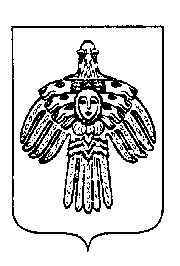 «ПУТЕЕЦ»КАР ОВМÖДЧÖМИНСААДМИНИСТРАЦИЯот «30» января 2023 года      № 7№ 7      пгт. Путеец, г. Печора,         Республика КомиОб установлении публичного сервитута   